Волгоградский государственный социально-педагогический университетФакультет математики, информатики и физикиОлимпиада по математике, информатике и физике
для обучающихся вузов (1-2 курсы) и колледжей Волгограда26-30 ноября 2018 года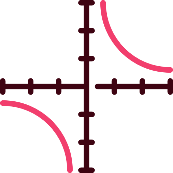 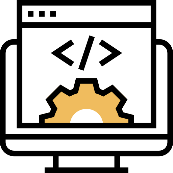 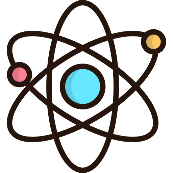 ПрограммаОлимпиада проводится на базе факультета математики, информатики и физики Волгоградского государственного социально-педагогического университета.Адрес: Волгоград, ул. Академическая, д. 12
Проехать: троллейбус №9, автобусы № 95, 35 до остановки «Казачий театр» / «Гостиница «Южная»Условия участияК участию в олимпиаде допускаются обучающиеся образовательных организаций среднего специального образования, а также студенты 1 и 2 курсов образовательных организаций высшего образования Волгоградской области. Участие является добровольным и бесплатным. Каждый участник может принимать участие в одной или нескольких секциях олимпиады.Для участия в олимпиаде необходимо направить заявку электронной почтой на адрес olymp2018@fizmat.vspu.ru или личным сообщением администратору группы http://vk.com/mifvspu (не позднее, чем за один день до проведения выбранной секции).В заявке необходимо указать:фамилию, имя и отчество участника (для командных соревнований – всех участников команды)наименование секции (или нескольких секций)курс, направление подготовки, наименование образовательной организацииИнформационное освещение олимпиады будет проводиться на сайте факультета математики, информатики и физики ВГСПУ (http://mif.vspu.ru/olymp2018) и на странице сообщества студентов факультета МИФ ВГСПУ (http://vk.com/mifvspu).Секции олимпиадыМатематикаУчастникам олимпиады будет предложено 6 задач, каждая из которых будет оцениваться жюри равным количеством баллов. Примерная тематика задач олимпиады:геометрия (задача наиболее близка по методу решения к стандартным планиметрическим задачам, изучаемым в средней школе, но вопрос в ней будет сформулирован несколько иначе, чем принято в школьных задачах)разрезания (в задаче требуется разрезать одну планиметрическую фигуру на другие, количество и свойства которых описаны в условии)диофантово уравнение (в задаче требуется оценить количество решений уравнения нескольких переменных в натуральных числах)логико-арифметическая задача (логическая задача на арифметическом материале, решение которой опирается на использование механизма децентрации)функциональное уравнение (задача на композицию функций)взвешивания (задача на определение фальшивых монет на чашечных весах без гирь)Олимпиада рассчитана на индивидуальное участие. Для решения задач достаточно знаний по математике в рамках программы средней школы. Однако сами задачи (за исключением первой) резко отличаются от типовых задач, решению которых обучают в школе, и носят олимпиадный характер.  ФизикаВ рамках данной номинации участникам будет предложено 5 задач по следующим разделам физики: кинематика (равноускоренное движение, средняя скорость)динамика (законы сохранения, механические колебания)термодинамика и молекулярная физика (теплоемкость, внутренняя энергия, работа газа, КПД)электромагнитные явления (конденсаторы, магнитное поле, движение проводника в магнитном поле)оптика (геометрическая оптика, тонкие линзы)ПрограммированиеСекция по программированию предполагает разработку компьютерных программ непосредственно на компьютере. Участникам секции будет предложено 4 задачи, тематика которых включает циклы, массивы, символы и строки. Условие каждой задачи будет сопровождаться тестовым примером для проверки правильности решения.При выполнении заданий участникам олимпиады будут предложены на выбор такие языки программирования, как Pascal, C++ и C#. Разные задачи можно решать на разных языках программирования. Разрешается использование и других языков программирования при условии возможности его установки. Кроме этого, по согласованию с организаторами олимпиады, возможно выполнение заданий и на ноутбуках участников.РобототехникаКомандное соревнование. Количество членов команды – 2-3 человека.Выполнение заданий предполагает 2 тура: теоретический и практический. Теоретический тур содержит тестовые задания из таких разделов образовательной робототехники, как конструирование роботов, создание простых механизмов, использование датчиков, программирование в среде NXT-G.На практическом туре будет предложена задача по сборке и программированию LEGO–робота, который должен проехать по заданной черно-белой траектории.Соревнования проводятся только для роботов, собранных на основе программируемых блоков LEGO. Необходимое оборудование (конструкторы, ноутбуки) участники привозят с собой.Системное администрированиеКомандное соревнование. Количество членов команды – 2-3 человека.Участникам олимпиады по данной номинации будет предложено продемонстрировать свои практические знания о внутреннем и внешнем техническом устройстве компьютера. Задания олимпиады будут включать в себя:сборку системного блока компьютераустановку операционной системы и настройку сетевых подключенийподключение сетевого принтера с печатью сведений о собранном компьютереКомплекты для сборки компьютеров, необходимое оборудование и программное обеспечение будут предложены участникам соревнований организаторами олимпиады. Председатель оргкомитета Олимпиады, 
декан факультета математики, информатики и физики 
Волгоградского государственного социально-
педагогического университета							А. Н. Сергеев2018 г.Дата и секцияВремя26 ноября (пн) – математика27 ноября (вт) – физика28 ноября (ср) – программирование29 ноября (чт) – системное администрирование30 ноября (пт) – робототехника15:30 – 18:30